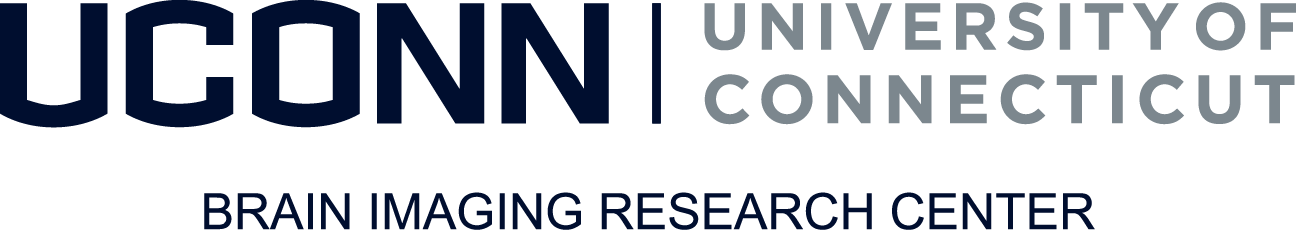 Participant Preparation ChecklistPI Contact Information:_______________________________________________Appointment Time:__________________________________________________Appointment Location:_______________________________________________BIRC is located in the David C. Phillips Communication Sciences Building. Please use the directions and parking information located on the birc.uconn.edu/directions-parking/ page.Address: 2 Alethia Drive, Storrs, CT 06269Phone number:  860-486-3108IRB Consent/Assent form signedEligibility Screening completedAll body piercings removed.  Plastic “holders” may be used. Eye tracking participants: No eye makeup, contacts preferred.Please try to avoid having wet hair. You will be provided with a locker to secure your valuables. Completed and emailed/printed any additional paperwork from investigatorAdditional instructions from the investigator:_____________________________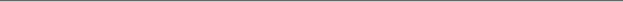 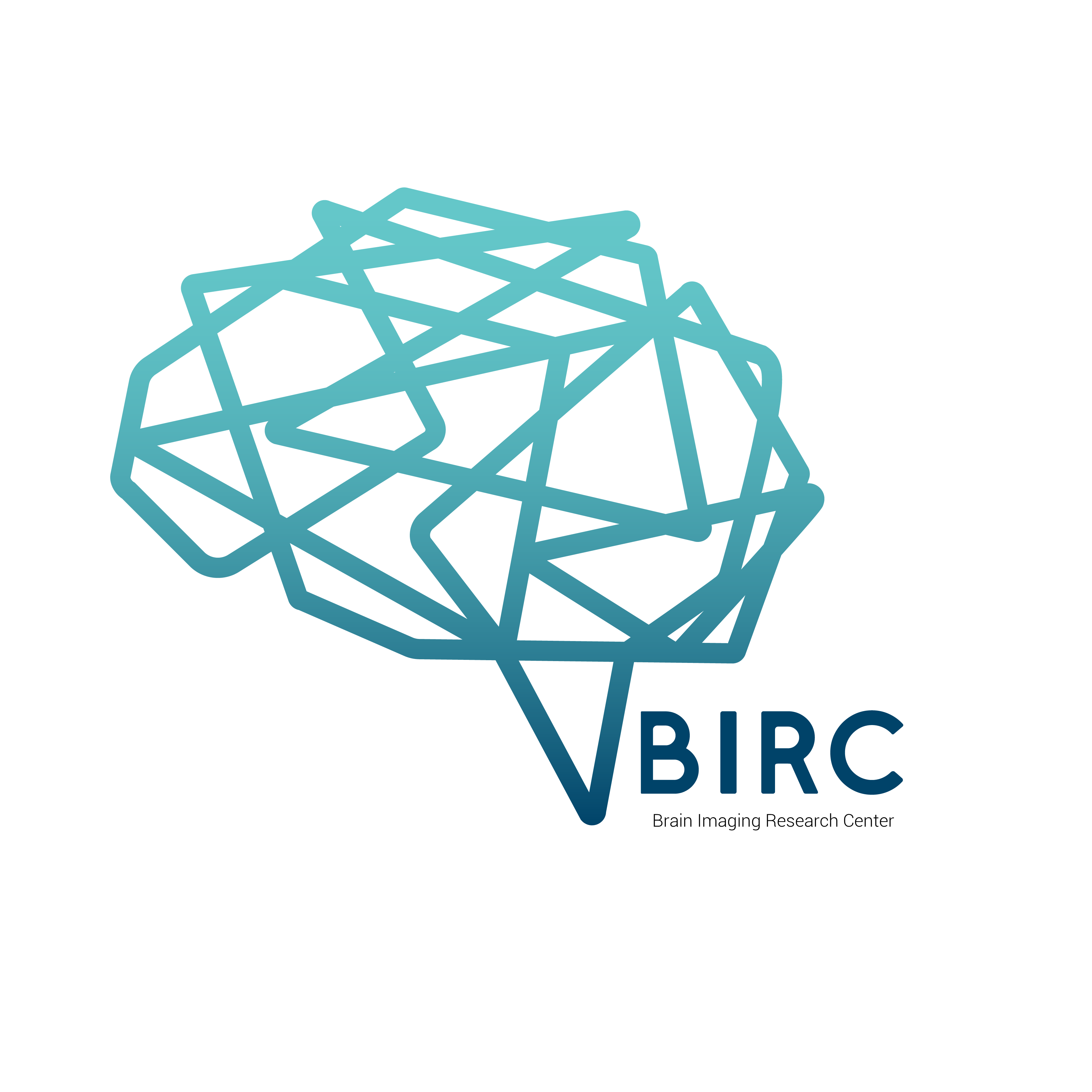 